E.M.E.F “PROFESSORA CLÉLIA MACHADO DE FREITAS”PERIODO DE 19/04 A 23/04 DE 2020 DISCIPLINA: Português e Matemática.PROFESSOR(A): Maria Helena.ALUNO(A):_______________2º ano A.19/04/2021Acessar o vídeo no YOUTUBE para assistir as aulas da semana de 19 a 23 de abril de 2021 da Professora Maria Helena.Segunda-feiraPortuguêsCopiem as frases e as palavras no caderno e, em seguida, façam a leitura: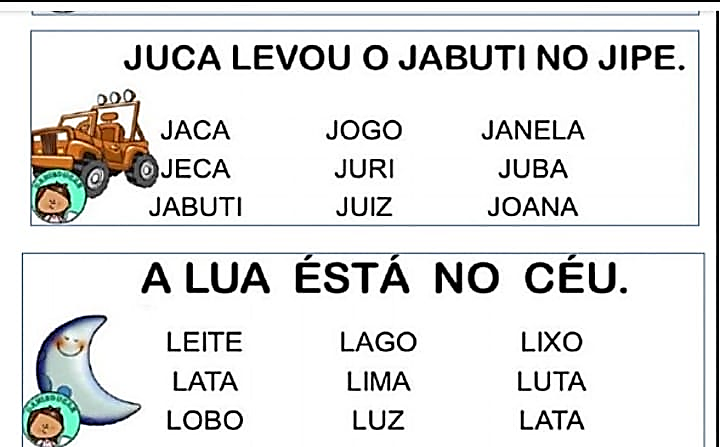 Leiam o texto: janela e completem as frases.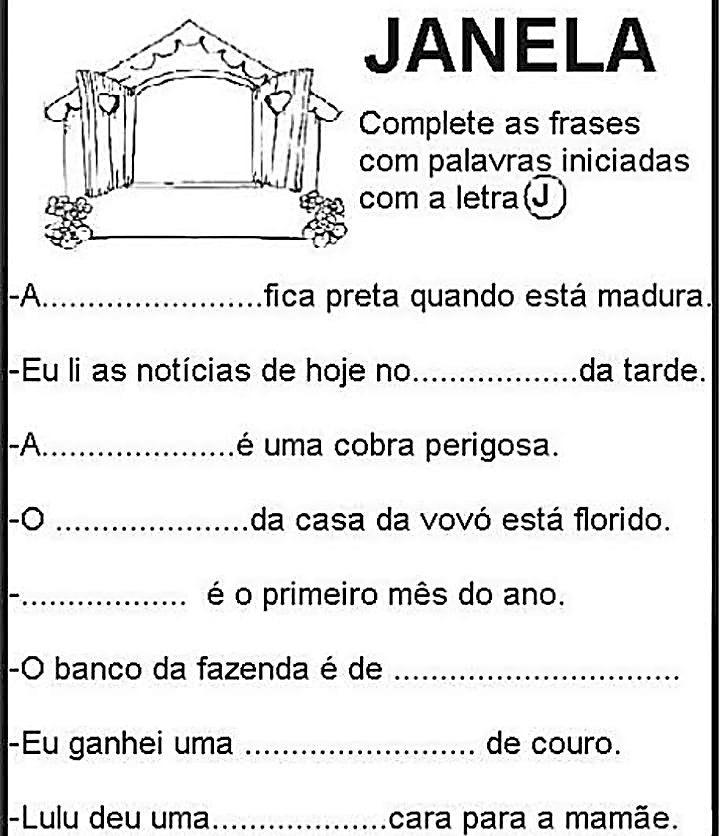 MatemáticaCompletem os quadros, com atenção: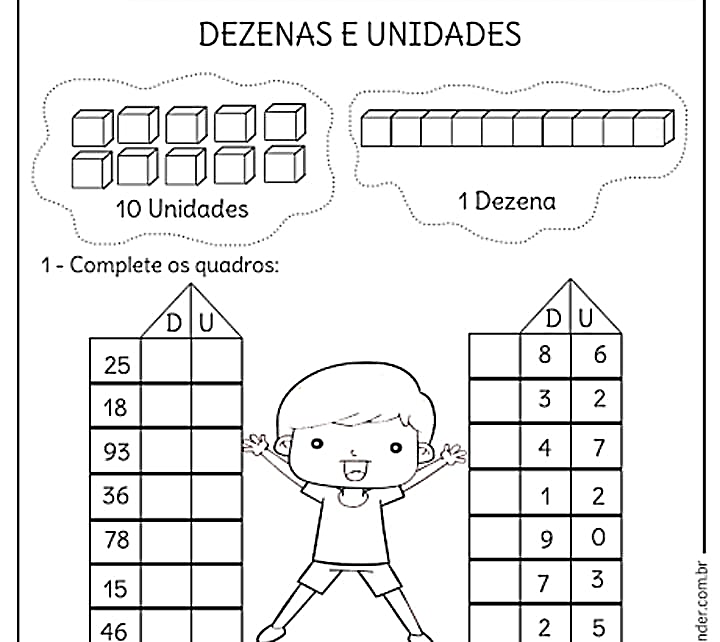 E.M.E.F “PROFESSORA CLÉLIA MACHADO DE FREITAS”PERIODO DE 19/04 a 23/04 DE 2020 DISCIPLINA: Matemática e Ciências.PROFESSOR(A): Maria Helena.ALUNO(A):_______________2º ano A.20/04/2021Terça-feiraMatemática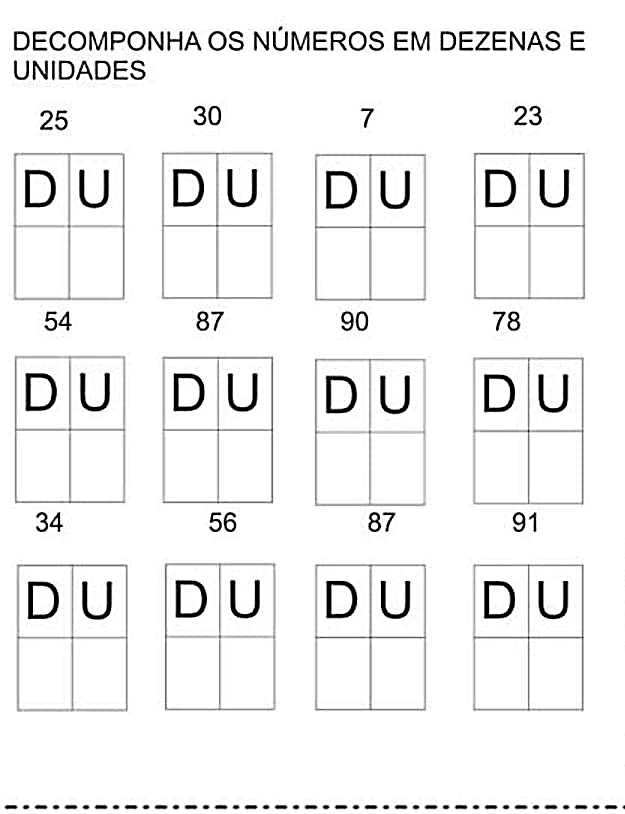 CiênciasCompletem a loteria, mostrando que vocês estão bem informados sobre o coronavírus, pintando a alternativa correta: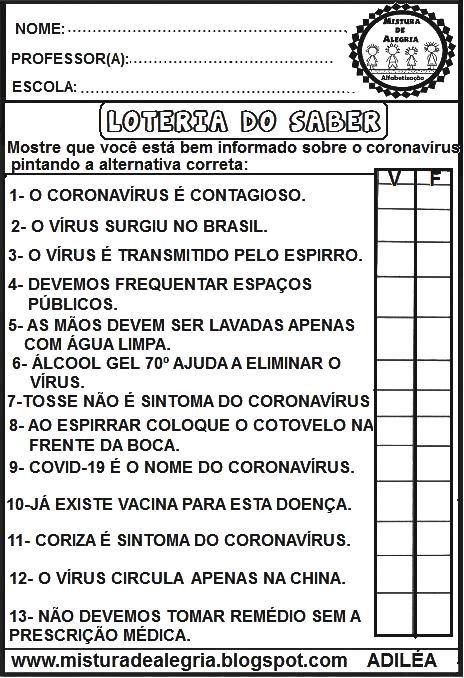 PortuguêsLeiam a quadrinha e realizem as atividades: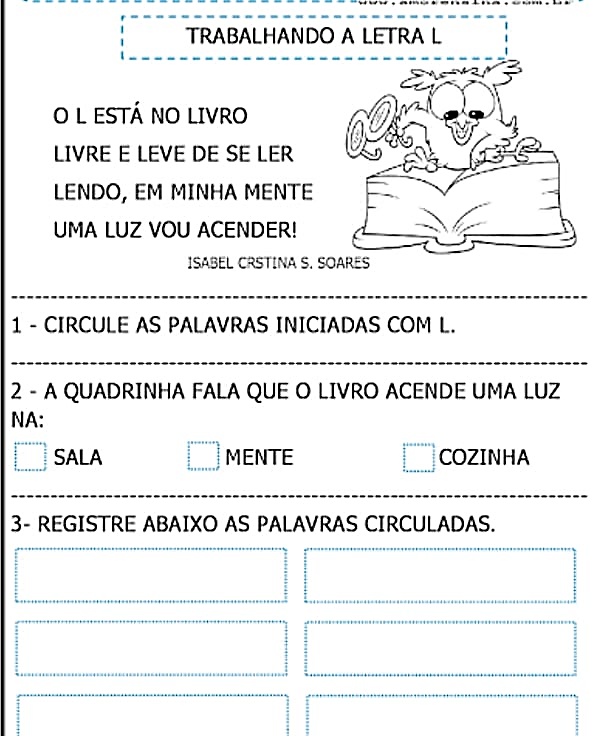 MatemáticaCOM MUITA ATENÇÃO, REALIZEM AS ADIÇÕES( CONTINHAS DE +)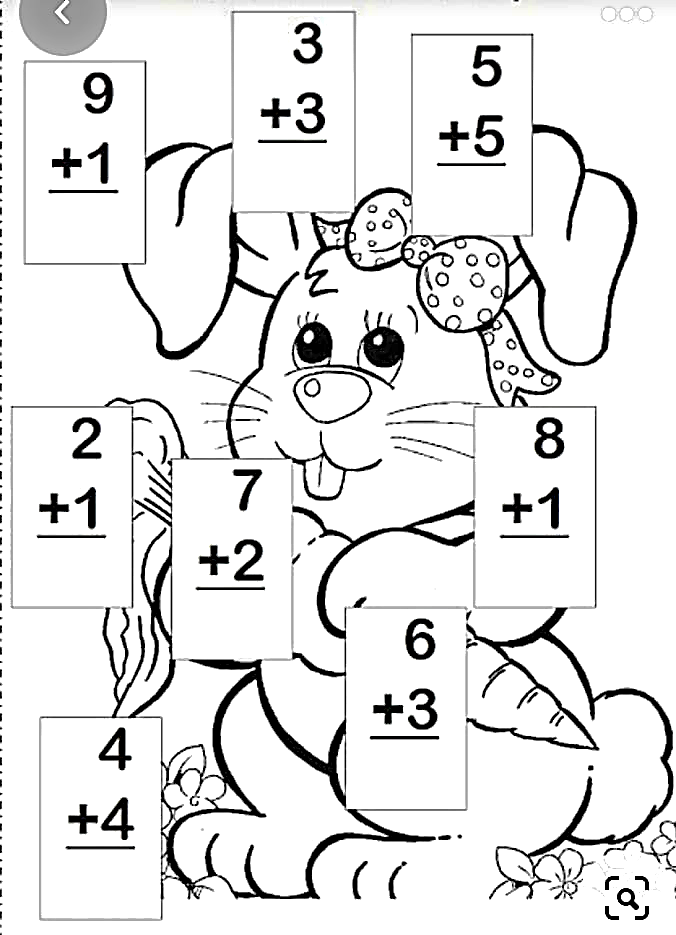 